PUTNAM ACADEMY – School EntrancesBelow – please find a description of Putnam entrances and which entrance students should use.Please note – these entrances are ONLY to be used in the morning before school. Students arriving tardy need to enter through Door 6FRONT (MAIN) DOOR:This entrance is currently ONLY for Teachers, staff, Administrators and Grade 13 students. 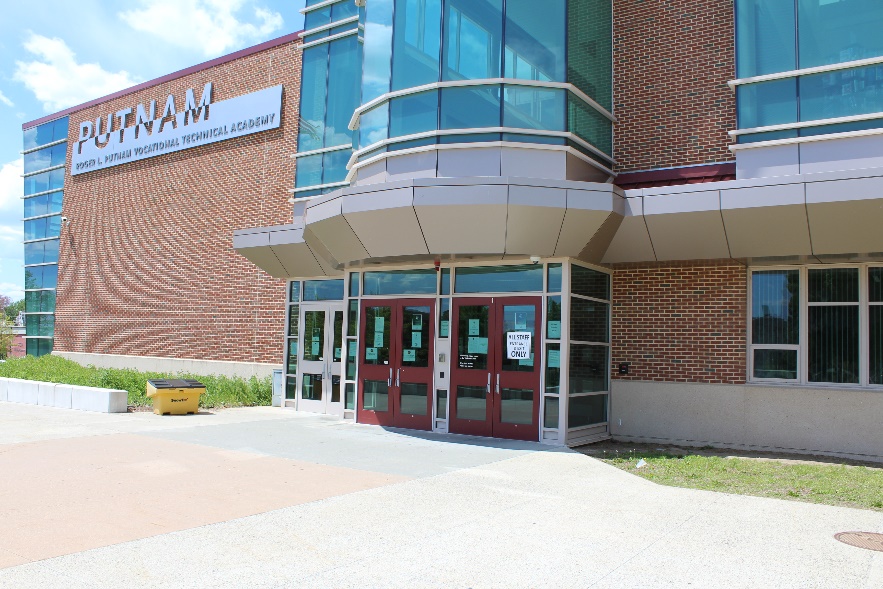 DOOR 6 – STUDENT DROP-OFF on Alton St. (near Cafeteria):This entrance is for students with homeroom classes in A wing and the following shops:Cosmetology / Culinary / Health Assisting / Early Childcare / Marketing / Horticulture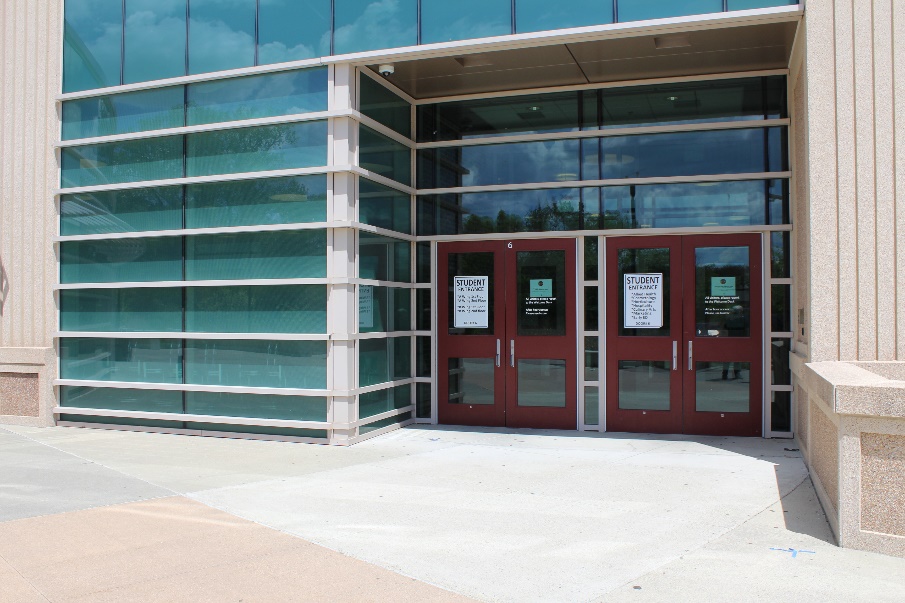 DOOR 9 – STUDENT DROP-OFF on Alton St. (at the other side of the Cafeteria):This entrance is for students with homeroom classes in C/D wing and the following shops:Auto Collision / Auto Technology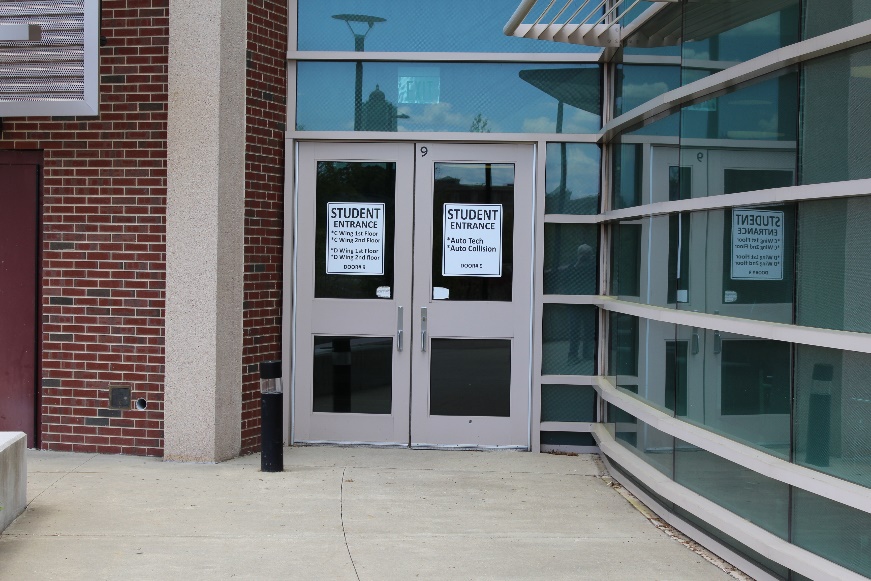 DOOR 30 – on Blunt Park Rd.  (next to the Gym)This entrance is for students with homeroom classes in E / F / G wing and the following shops:Business Tech / Criminal Justice / Design & Visual / Graphics / I.T. / Radio & TV Adv. Manufacturing / Robotics / Sheet Metal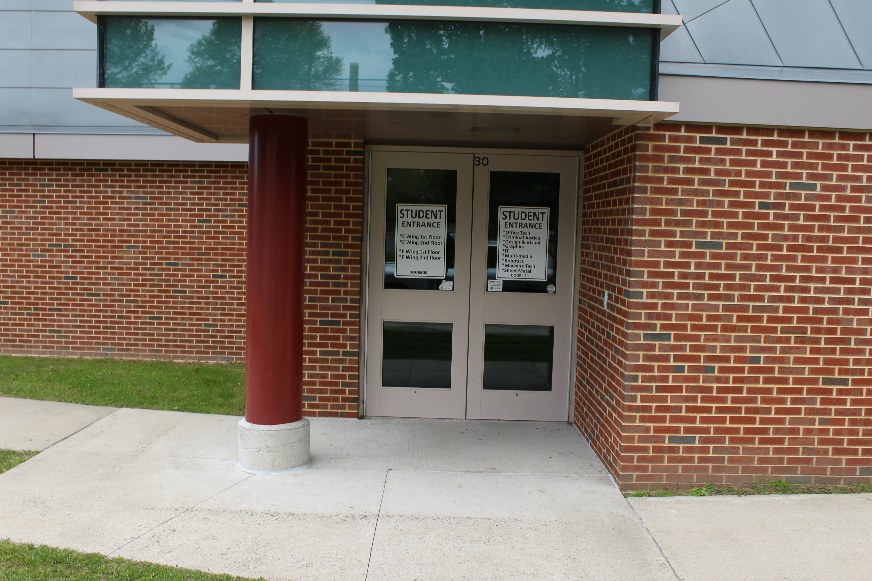 DOORS 26 & 28 – on Blunt Park Rd.  (entrance near Roosevelt Ave.)These entrances are for students with homeroom classes in  F / G wing and the following shops:Carpentry / Construction / Electric / HVAC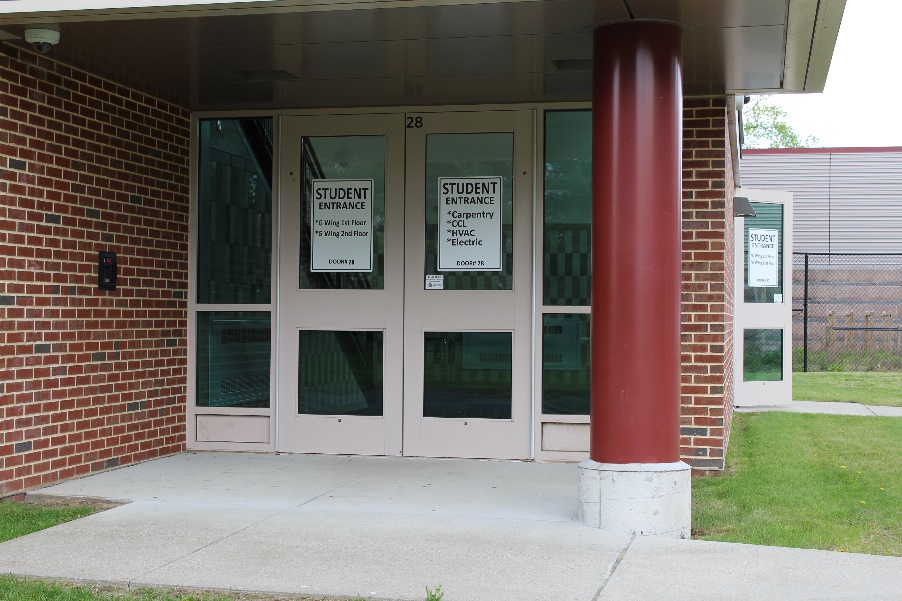 In the Main Hallway of the front entrance is Putnam Hall (below) which is A Wing . To the right is the E / F/ G Wing. To the left is C/D Wing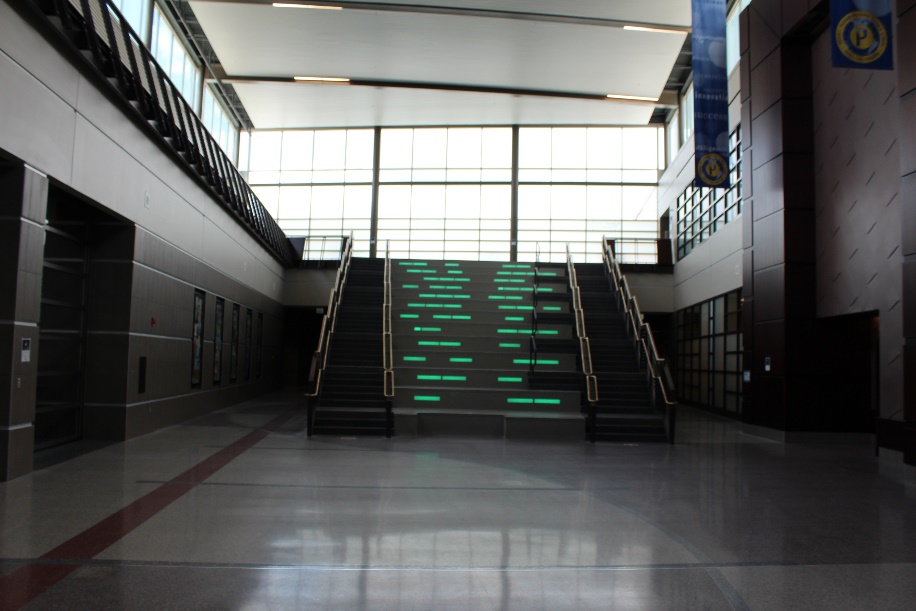 